								Toruń, 23 listopada 2023 roku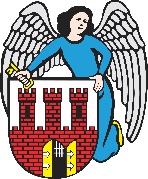     Radny Miasta Torunia        Piotr Lenkiewicz								Sz. Pan								Michał Zaleski								Prezydent Miasta ToruniaWNIOSEKPowołując się na § 18.1 Regulaminu Rady Miasta Torunia zwracam się do Pana Prezydenta z wnioskiem:- o naprawdę ławki na ul. Ślaskiego (vis-a-vis sklepu Carrefour) UZASADNIENIEW przedmiotowej ławce brakuje szczebli co obrazuje załącznik fotograficzny do wniosku. Proszę o podjęcie prac naprawczych.                                                                         /-/ Piotr Lenkiewicz										Radny Miasta Torunia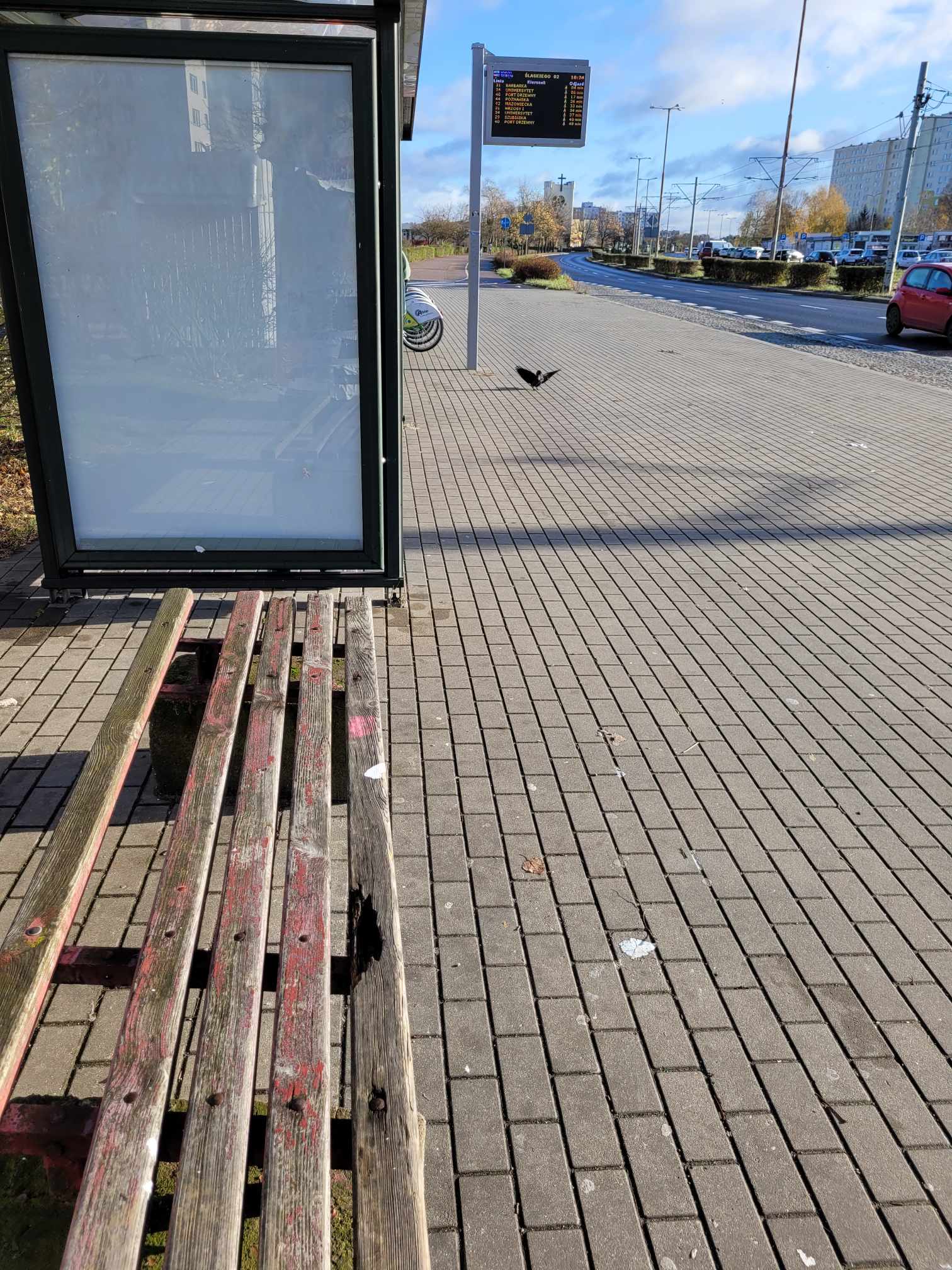 